Premier Exhibitor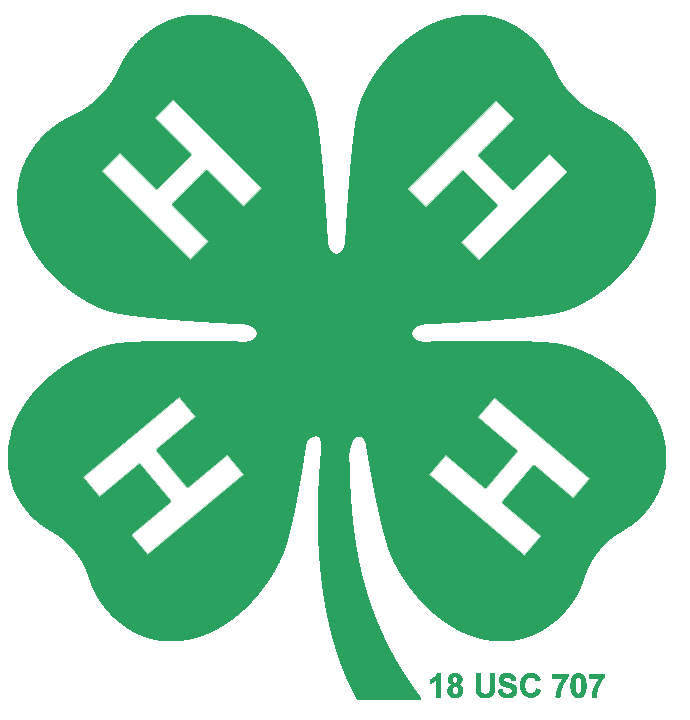  Llama/Alpaca Study GuideLlama and Aplaca Resource Handbook- Ohio State University Extension About llamas and alpacas-orgin of species Use of llamas and alpacas- packing with llamasUse of llamas and alpacas- showing llamas and alpacas Selection of llamas and alpacas- conformationSelection of llamas and alpacas- styles Selection of llamas and alpacas- identification Animal care and welfare- animal healthHealth management practices and conditions- common parasites in llamas and alpacas Health management practices and conditions- common parasites in llamas and alpacas Health management practices and conditions- parasite control program Health management practices and conditions- health conditions Health management practices and conditions- health conditions Nutrition- nutritional needs Nutrition- poisonous plants Reproduction- breeding age Reproduction-breeding physiology Reproduction- pregnancy diagnosis Grooming, shearing, and showing- llama shearing Reproduction- gestation NutritionHealth management practices and conditions- foot care Selection of llamas and alpacas- temperament and training Selection of llamas and alpacas- structural differences Health Management Practices and Conditions- Conditions of the Digestive System  About llamas and alpacas- origin of species 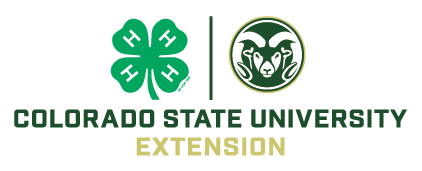 